Section 1: Product and Company IdentificationMetro Welding Supply Corp.12620 Southfield Road

Detroit, MI 48223

(313) 834-1660 [phone]

(313) 835-3562 [fax]

http://www.metrowelding.com/Product Code: Chlorine Section 2: Hazards Identification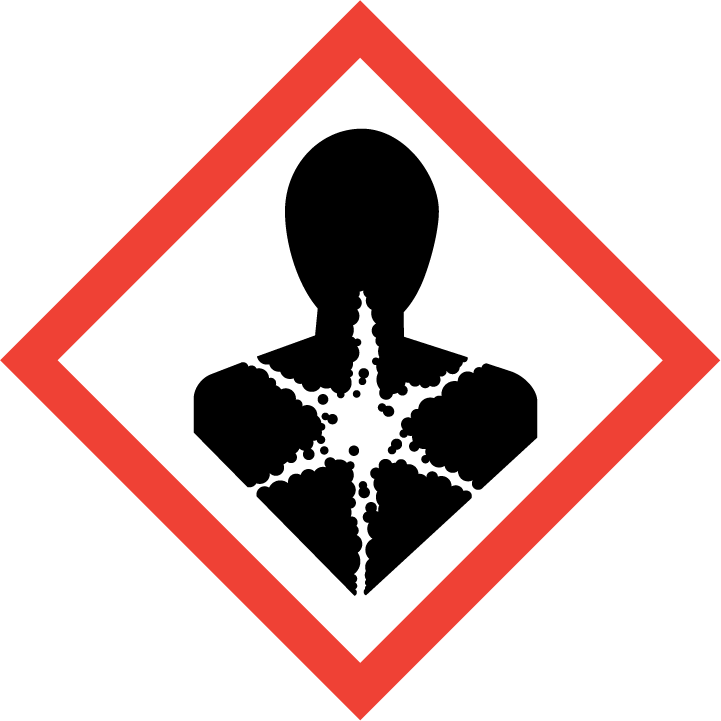 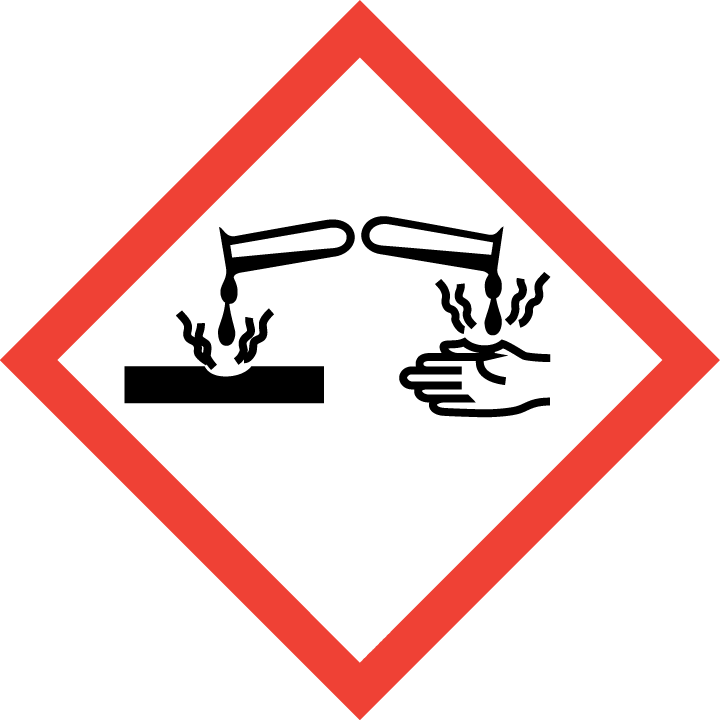 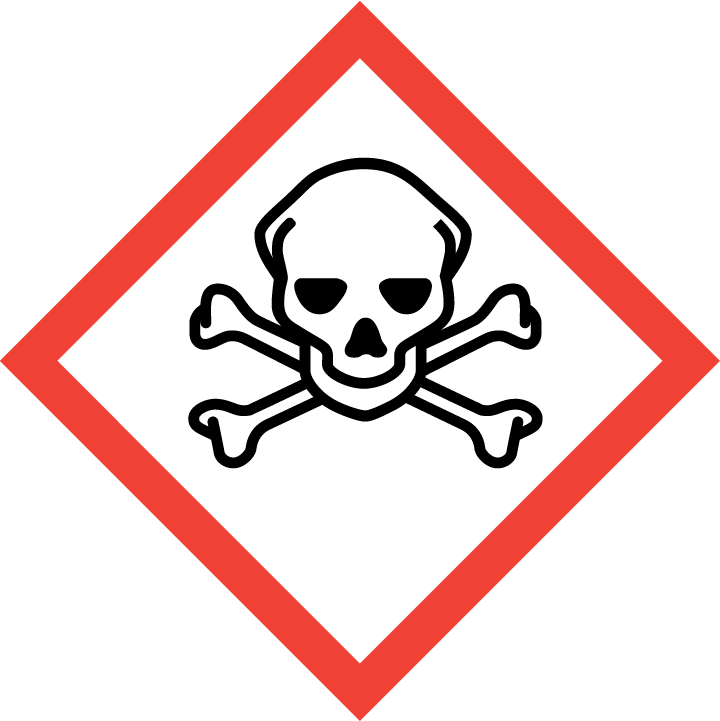 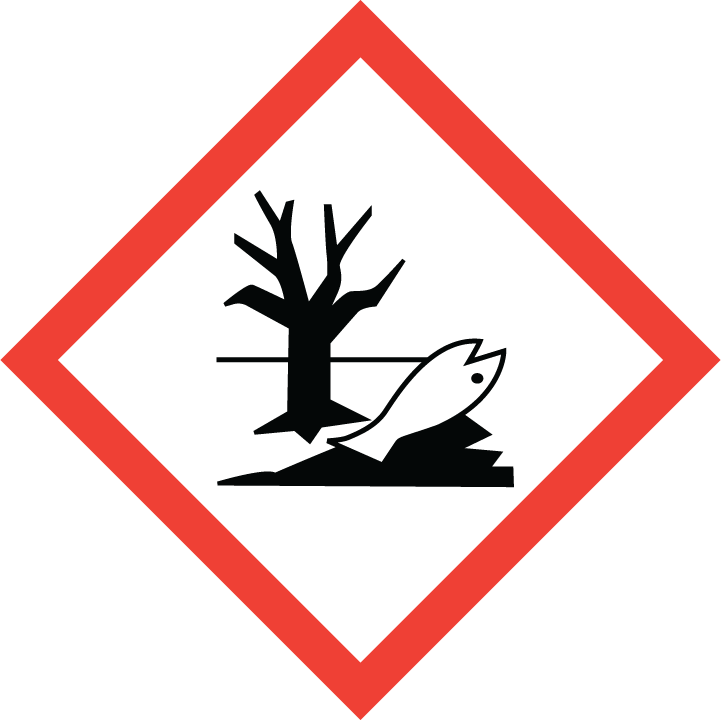 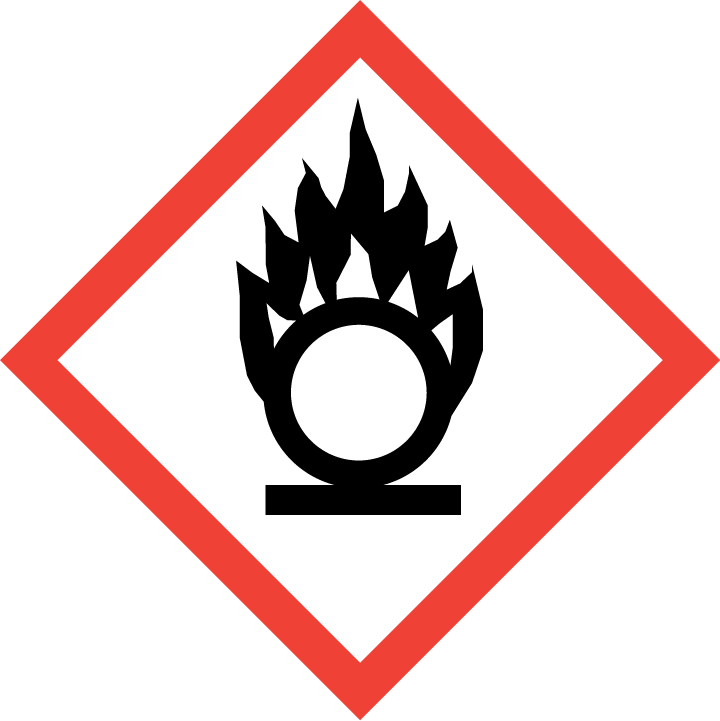 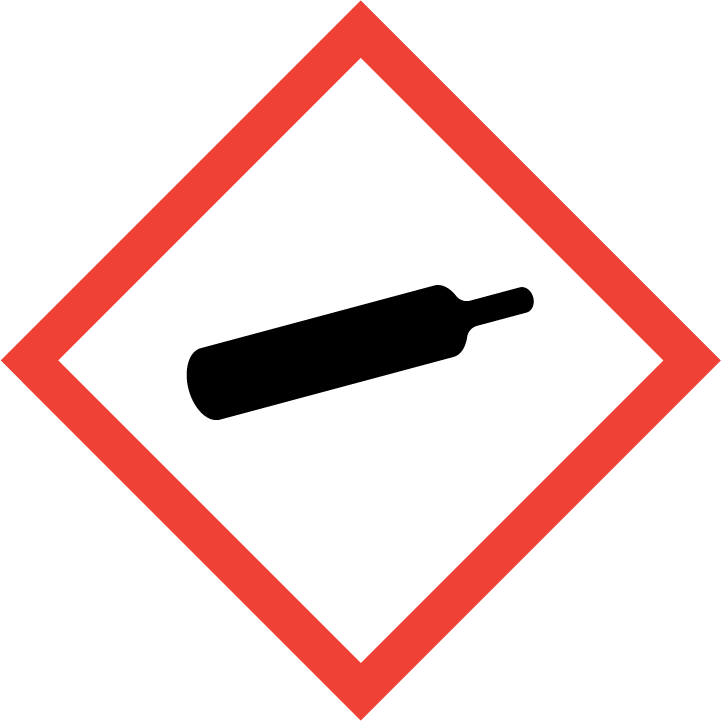 Danger Hazard Classification:Acute Aquatic Toxicity (Category 1)Acute Gas Inhale Toxicity (Category 2)Acute Oral Toxicity (Category 1)Aspiration Hazard (Category 1)Corrosive To Metal (Category 1)Eye Effects (Category 1)Gases Under PressureOxidizing Gas (Category 1)Hazard Statements:Causes serious eye damageContains gas under pressure; may explode if heatedFatal if inhaledFatal if swallowedMay be corrosive to metalsMay be fatal if swallowed and enters airwaysMay cause or intensify fire; oxidizerVery toxic to aquatic lifePrecautionary StatementsPrevention:Wash thoroughly after handling.Wear eye protection/face protection.Do not eat, drink or smoke when using this product.[In case of inadequate ventilation] wear respiratory protection.Keep and store away from clothing and combustible materials.Do not breathe dust/fume/gas/mist/ vapors/spray..Keep reduction valves/valves and fittings free from oil and grease.Use only outdoors or in a well-ventilated area.Keep only in original container.Response:Immediately call a poison center or doctor.In case of fire: Stop leak if safe to do so.Absorb spillage to prevent material damage.Do NOT induce vomiting.Specific treatment is urgent.If swallowed: Rinse mouth. Do NOT induce vomiting.If in eyes: Rinse cautiously with water for several minutes. Remove contact lenses, if present and easy to do. Continue rinsing.If inhaled: Remove person to fresh air and keep comfortable for breathing.Storage:Store in a well-ventilated place. Keep container tightly closed.Protect from sunlight. Store locked up.Store in corrosive resistant container with a resistant inner liner.Disposal:Dispose of contents and/or container in accordance with applicable regulations.Section 3: Composition/Information on IngredientsSection 4: First Aid MeasuresSection 5: Fire Fighting MeasuresSection 6: Accidental Release MeasuresSection 7: Handling and StorageSection 8: Exposure Controls/Personal ProtectionEngineering ControlsHandle only in fully enclosed systems.General Hygiene considerationsAvoid breathing vapor or mistAvoid contact with eyes and skinWash thoroughly after handling and before eating or drinkingSection 9: Physical and Chemical PropertiesSection 10: Stability and ReactivitySection 11: Toxicology InformationAcute EffectsChronic EffectsSection 12: Ecological InformationFate and TransportSection 13: Disposal ConsiderationsSection 14: Transportation InformationU.S. DOT 49 CFR 172.101Canadian Transportation of Dangerous GoodsSection 15: Regulatory InformationU.S. RegulationsSARA 370.21SARA 372.65OSHA Process SafetyState RegulationsCanadian RegulationsNational Inventory StatusSection 16: Other Information0 = minimal hazard, 1 = slight hazard, 2 = moderate hazard, 3 = severe hazard, 4 = extreme hazard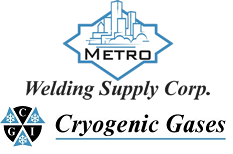 Safety Data SheetChlorineCAS #7782-50-5Chemical SubstanceChemical FamilyTrade NamesCHLORINEhalogens, gasCHLORINE MOLECULAR; DIATOMIC CHLORINE; DICHLORINE; MOLECULAR CHLORINE; UN 1017; Cl2Skin ContactEye ContactIngestionInhalationNote to PhysiciansWash skin with soap and water for at least 15 minutes while removing contaminated clothing and shoes. Get immediate medical attention. Thoroughly clean and dry contaminated clothing before reuse. Destroy contaminated shoes.Immediately flush eyes with plenty of water for at least 15 minutes. Then get immediate medical attention.Not likely route of exposure.If adverse effects occur, remove to uncontaminated area. Give artificial respiration if not breathing. If breathing is difficult, oxygen should be administered by qualified personnel. Get immediate medical attention.For inhalation, consider oxygen. Avoid gastric lavage or emesis.Suitable Extinguishing MediaProducts of CombustionProtection of FirefightersNon-flammable. Use appropriate extinguishing media for surrounding fire.Non-flammableFull-body encapsulating chemical protective suit with positive pressure self-contained breathing apparatus Non-flammable. Personal PrecautionsEnvironmental PrecautionsMethods for ContainmentKeep unnecessary people away, isolate hazard area and deny entry. Ventilate closed spaces before entering. Evacuate area and downwind locations.Avoid contact with combustible materials.Stop leak if possible without personal risk. Reduce vapors with water spray. Dig holding area such as lagoon, pond or pit for containment. Trap spilled material at bottom in deep water pockets, excavated holding areas or within sand bag barriers.Methods for CleanupOther Information Collect runoff for disposal as potential hazardous waste. Dike for later disposal. Absorb with sand or other non-combustible material. Add an alkaline material (lime, crushed limestone, sodium bicarbonate, or soda ash). Add an alkaline material (lime, crushed limestone, sodium bicarbonate, or soda ash). Absorb with activated carbon. Collect spilled material using mechanical equipment.Notify Local Emergency Planning Committee and State Emergency Response Commission for release greater than or equal to RQ (U.S. SARA Section 304). If release occurs in the U.S. and is reportable under CERCLA Section 103, notify the National Response Center at (800)424-8802 (USA) or (202)426-2675 (USA).HandlingStorage Notify State Emergency Response Commission for storage or use at amounts greater than or equal to the TPQ (U.S. EPA SARA Section 302). SARA Section 303 requires facilities storing a material with a TPQ to participate in local emergency response planning (U.S. EPA 40 CFR 355.30).Store and handle in accordance with all current regulations and standards. Protect from physical damage. Keep separated from incompatible substances. Store outside or in a detached building.Exposure GuidelinesCHLORINE: 1 ppm (3 mg/m3) OSHA ceiling 0.5 ppm (1.5 mg/m3) OSHA TWA (vacated by 58 FR 35338, June 30, 1993) 1 ppm (3 mg/m3) OSHA STEL (vacated by 58 FR 35338, June 30, 1993) 0.5 ppm ACGIH TWA 1 ppm ACGIH STEL 0.5 ppm (1.45 mg/m3) NIOSH recommended ceiling 15 minute(s)Eye ProtectionSkin ProtectionRespiratory ProtectionWear splash resistant safety goggles with a face shield. Provide an emergency eye wash fountain and quick drench shower in the immediate work area.Wear appropriate chemical resistant clothing.Full-body encapsulating chemical protective suit with positive pressure self-contained breathing apparatus Physical StateAppearanceColorChange in AppearancePhysical FormOdorTasteGasYellow or greenYellow or greenN/AGasDistinct odor, irritating odorN/AFlash PointFlammabilityPartition CoefficientAutoignition TemperatureUpper Explosive LimitsLower Explosive LimitsNot combustible (does not burn). However, chlorine is a strong oxidizing agent and is a serious fire risk.Not availableNot availableNot availableNot availableNot availableBoiling PointFreezing PointVapor PressureVapor DensitySpecific GravityWater SolubilitypHOdor ThresholdEvaporation RateViscosity-29.1 F (-33.97 C)-150 F (-101 C)5168 mmHg @ 21 C2.49 (Air=1)Not applicable1.46% @ 0 CNot applicable0.01 ppmNot applicable0.01327 cP @ 20 CMolecular WeightMolecular FormulaDensityWeight per GallonVolatility by VolumeVolatilitySolvent Solubility70.906Cl23.214 g/L @ 0 CNot available100%Not applicableSoluble: AlkaliStabilityConditions to AvoidIncompatible MaterialsStable at normal temperatures and pressure. It reacts with water to form a weak, highly corrosive solutions of hydrochloric acid and hypochlorous acid, which can decompose to hydrochloric acid and oxygen.Stable at normal temperatures and pressure. It reacts with water to form a weak, highly corrosive solutions of hydrochloric acid and hypochlorous acid, which can decompose to hydrochloric acid and oxygen.Combustible materials, bases, metals, halogens, metal salts, reducing agents, amines, metal carbide, metal oxides, oxidizing materials, halo carbons, acidsHazardous Decomposition ProductsPossibility of Hazardous ReactionsCorrosive hydrogen chloride, hydrochloric acid and hypochlorous acid.Will not polymerize.Oral LD50Dermal LD50Inhalation0.86 mg/L (1 hr-Rat)Not availableBurns, chest pain, difficulty breathing, headache, dizziness, hyperactivity, emotional disturbances, bluish skin color, lung damage, deathEye IrritationSkin IrritationSensitizationBurnsBurnsHarmful, toxic if inhaled, respiratory tract burns, skin burns, eye burnsCarcinogenicityMutagenicityReproductive EffectsDevelopmental EffectsACGIH: A4 -Not Classifiable as a Human CarcinogenAvailable.Available.No dataEco toxicityPersistence / DegradabilityBioaccumulation / AccumulationMobility in EnvironmentFish toxicity: LC50 Fathead minnow: 0.07 to 0.15 (96 hour); 390 ug/L 96 hour(s) LC50 (Mortality) Orangethroat darter (Etheostoma spectabile)Invertibrate toxicity: 637.5 ug/L 1 hour(s) LC50 (Mortality) Pacific oyster (Crassostrea gigas)Algal toxicity: 50-1000 ug/L 23 hour(s) (Population) Algae,phytoplankton,algal mat (Algae)Phyto toxicity: Not availableOther toxicity: 20 ug/L 96 day(s) (Growth) Water-milfoil (Myriophyllum spicatum)The atmospheric half-life and lifetime of this material due to photolysis is estimated at 10 and 14 minutes, respectively. The half-life of free residNot expectedNot availableSubject to disposal regulations: U.S. EPA 40 CFR 262. Hazardous Waste Number(s): D001. Dispose in accordance with all applicable regulations.Proper Shipping NameID NumberHazard Class or DivisionPacking GroupLabeling RequirementsPassenger Aircraft or Railcar Quantity LimitationsCargo Aircraft Only Quantity LimitationsAdditional Shipping DescriptionChlorineUN10172.3Not applicable2.3; 8ForbiddenForbiddenToxic-Inhalation Hazard Zone BShipping NameUN NumberClassPacking Group / Risk GroupChlorineUN10172.3; 8Not applicableCERCLA SectionsSARA 355.30SARA 355.4010 LBS RQ100 LBS TPQ10 LBS RQAcuteChronicFireReactiveSudden ReleaseYesNoNoNoYesCHLORINE1500 LBS TQCA Proposition 65Not regulated.WHMIS ClassificationA, D1A, EUS Inventory (TSCA)TSCA 12b Export NotificationCanada Inventory (DSL/NDSL)Listed on inventory.Not listed.Not determined.NFPA RatingHEALTH=4 FIRE=0 REACTIVITY=0